Publicado en España el 24/05/2024 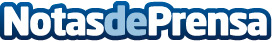 Tejados Toledo: preservando el patrimonio en Toledo y sus alrededoresLa reparación de tejados es una tarea esencial para mantener la integridad estructural de cualquier edificio. Este proceso incluye diversas actividades como la inspección, el mantenimiento y la reparación de cualquier daño o deterioro que pueda afectar a los tejadosDatos de contacto:TEJADOS TOLEDOTEJADOS TOLEDO - preservando el patrimonio en Toledo y sus alrededores624 02 60 62Nota de prensa publicada en: https://www.notasdeprensa.es/tejados-toledo-preservando-el-patrimonio-en Categorias: Nacional Castilla La Mancha Servicios Técnicos Hogar Otros Servicios Construcción y Materiales http://www.notasdeprensa.es